РОССИЙСКАЯ ФЕДЕРАЦИЯКОСТРОМСКАЯ ОБЛАСТЬГАЛИЧСКИЙ МУНИЦИПАЛЬНЫЙ РАЙОНСОВЕТ ДЕПУТАТОВ ДМИТРИЕВСКОГО СЕЛЬСКОГО ПОСЕЛЕНИЯР Е Ш Е Н И Е« 31 » мая 2017 года № 98О внесении изменений в решениеСовета депутатов Дмитриевскогосельского поселения от 28 декабря 2016 года № 71«О бюджете Дмитриевскогосельского поселения на 2017 год»Рассмотрев представленные главой администрации Дмитриевского сельского поселения материалы о внесении изменений в бюджет сельского поселения на 2017 год Совет депутатов сельского поселения РЕШИЛ:1.Внести в решение Совета депутатов сельского поселения от 28 декабря 2016 года № 71 «О бюджете Дмитриевского сельского поселения  Галичского муниципального района Костромской области на 2017 год» (в редакции решений Совета депутатов Дмитриевского сельского поселения от 01.02.2017г. № 77, от 31.03.2017г. № 84, от 28.04.2017г. № 88) следующие изменения: 1)  пункт 1 изложить в следующей редакции:«1. Утвердить основные характеристики бюджета сельского поселения на 2017год:1) общий объем доходов бюджета сельского поселения в сумме –17726186 рублей, 2) общий объем расходов бюджета сельского поселения в сумме –18624279 рублей3) дефицит бюджета сельского поселения в сумме – 898093 рублей.приложение № 3 «Объем поступлений доходов в бюджет сельского поселения»приложение № 4 «Распределение бюджетных ассигнований на 2017 год по разделам, подразделам, целевым статьям и видам расходов, классификации расходов бюджетов»,приложение № 5 «Ведомственная структура расходов сельского поселения на 2017 год» изложить в следующей редакции согласно приложений №3, 4, 5 к настоящему решению.2. Настоящее решение  вступает в силу со дня подписания и подлежит опубликованию (обнародованию) в информационном бюллетене «Дмитриевский вестник». Глава сельского поселения                                             А.В.ТютинПриложение № 3 к решению Совета депутатовДмитриевского  сельского поселенияГаличского муниципального района Костромской областиот « 31 » мая 2017 года № 98Объем поступлений доходов в бюджетДмитриевского сельского поселения Галичского муниципального района Костромской области  на 2017годПриложение № 4 к решениюСовета депутатов Дмитриевского сельского поселения Галичского муниципального районаКостромской областиот « 31 »  мая 2017 года № 98Распределение бюджетных ассигнований  на 2017 год по  разделам, подразделам, целевым статьямгруппам и подгруппам видам расходов классификации расходов бюджетов Приложение №5 к решениюСовета депутатовДмитриевского сельскогопоселенияГаличского муниципального районаКостромской области от « 31» мая 2017 года №  98Ведомственная структура расходов сельского поселения на 2017 годКоды бюджетной классификацииНаименование кодов экономической классификации доходовСумма, рублей1 00 00000 00 0000 000Налоговые и неналоговые доходы 116109001 01 00000 00 0000 000Налоги на прибыль, доходы3992700 1 01 02010 01 0000 110Налог на доходы физических лиц с доходов, источником которых является налоговый агент, за исключением доходов в отношении которых исчисление уплаты налога осуществляется в соответствии со статьями 227,227,1 и  228 Налогового кодекса Российской Федерации3966500 1 01 02020 01 1000 110Налог на доходы физических лиц с доходов, полученных от осуществления  физическими лицами, зарегистрированными в качестве индивидуальных предпринимателей, частных нотариусов и других лиц, занимающихся частной практикой в соответствии со статьей.227 Налогового кодекса Российской Федерации18001 01 02030 01 0000 110Налог на доходы физических лиц с доходов, полученных физическими лицами, в соответствии со статьей 228 Налогового кодекса Российской Федерации33001 01 02040 01 0000 110Налог на доходы физических лиц с доходов, полученных в виде выигрышей и призов в проводимых конкурсах, играх и других  мероприятиях в целях рекламы товаров, работ и услуг, процентных доходов по вкладам в банках, в виде материальной выгоды от экономии на процентах при получении заемных (кредитных) средств211001 03 00000 00 0000 000НАЛОГИ НА ТОВАРЫ (РАБОТЫ, УСЛУГИ), РЕАЛИЗУЕМЫЕ НА ТЕРРИТОРИИ РОССИЙСКОЙ ФЕДЕРАЦИИ24338001 03 00000 01 0000 110Акцизы по подакцизным товарам (продукции) производимым на территории Российской  Федерации24338001 03 02230 01 0000 110Доходы от уплаты акцизов на дизельное топливо, подлежащие распределению между бюджетами субъектов Российской Федерации и местными бюджетами с учетом установленных дифференцированных нормативов отчислений в местные бюджеты8252001 03 02240 01 0000 110Доходы от уплаты акцизов на моторные масла для дизельных и (или) карбюраторных(инжекторных) двигателей, подлежащие распределению между бюджетами субъектов Российской Федерации и местными бюджетами с учетом установленных дифференцированных нормативов отчислений в местные бюджеты138001 03 02250 01 0000 110Доходы от уплаты акцизов на автомобильный бензин , подлежащие распределению между бюджетами субъектов Российской Федерации и местными бюджетами с учетом установленных дифференцированных нормативов отчислений в местные бюджеты17198001 03 02260 01 0000 110Доходы от уплаты акцизов на прямогонный бензин, подлежащие распределению между бюджетами субъектов Российской Федерации и местными бюджетами с учетом установленных дифференцированных нормативов отчислений в местные бюджеты-1250001 05 00000 00 0000 000НАЛОГИ НА СОВОКУПНЫЙ ДОХОД22973001 05 01000 00 0000 110Налог,  взимаемый с применением упрощенной системы налогообложения1693001 05 01010 01 0000 110Налог, взимаемый с налогоплательщиков, выбравших в качестве объекта налогообложения доходы1350001 05 01011 01 0000 110Налог, взимаемый с налогоплательщиков, выбравших в качестве объекта налогообложения доходы1350001 05 01020 01 0000 110Налог, взимаемый с налогоплательщиков, выбравших в качестве объекта налогообложения доходы, уменьшенные на величину расходов336001 05 01021 01 1000 110Налог, взимаемый с налогоплательщиков, выбравших в качестве объекта налогообложения доходы( в том числе минимальный налог, зачисляемый в бюджеты субъектов Российской Федерации)336001 05 03000 01 0000 110Единый сельскохозяйственный налог21280001 05 03010 01 0000 110Единый сельскохозяйственный налог21280001 06 00000 00 0000 000Налоги на имущество27808001 06 01000 00 0000 110Налог на имущество физических лиц2834001 06 01030 10 0000 00Налог на имущество физических лиц, взимаемый по ставкам, применяемым к объектам налогообложения, расположенным в границах сельских поселений2834001 06 06000 00 0000 00Земельный налог24974001 06 06030 03 0000 110Земельный налог с организаций18290001 06 06033 10 0000110Земельный налог,  с организаций, обладающих земельными участком, расположенным в границах сельских поселений18290001 06 06040 00 0000 110Земельный налог с физических  лиц6684001 06 06043 00 0000 110Земельный налог, с физических лиц , обладающих земельным участком, расположенным в границах сельских поселений668400 1 08 00000 00 0000 000ГОСУДАРСТВЕННАЯ ПОШЛИНА20001 08 04000 01 0000 110Государственная пошлина за совершение нотариальных действий ( за исключением действий, совершаемых консульскими  учреждениями Российской Федерации)20001 08 04020 01 0000 110Государственная пошлина за совершение нотариальных действий должностными лицами органов местного самоуправления, уполномоченными в соответствии  с законодательными актами Российской Федерации на совершение нотариальных действий20001 09 00000 00 0000 000ЗАДОЛЖЕННОСТЬ ПЕРЕРАСЧЕТЫ ПО ОТМЕННЕННЫМ НАЛОГАМ, СБОРАМ И ИНЫМ ОБЯЗАТЕЛЬНЫМ ПЛАТЕЖАМ233001 09 04000 00 0000 110Налоги на имущество233001 09 04050 00 0000 110Земельный налог(по обязательствам, возникшим до 1 января 2006 года)233001 09 04053 10 1000 110Земельный налог (по обязательствам, возникшим до 1 января 2006 года), мобилизуемый на территориях сельских поселений233001 11 00000 00 0000 000ДОХОДЫ ОТ ИСПОЛЬЗОВАНИЯ ИМУЩЕСТВА, НАХОДЯЩЕГОСЯ В ГОСУДАРСТВЕННОЙ И МУНИЦИПАЛЬНОЙ СОБСТВЕННОСТИ650001 11 05070 00 0000 120Доходы от сдачи в аренду имущества, составляющего государственную (муниципальную ) казну( за исключением земельных участков)450001 11 05075 10 0000 120Доходы от сдачи в аренду имущества, составляющего казну сельских поселений (за исключением земельных участков)450001 11 09000 00 0000 120 Прочие доходы от использования имущества и прав, находящихся в государственной и муниципальной собственности (за исключением имущества бюджетных и автономных учреждений, а также имущества государственных и муниципальных унитарных предприятий, в том числе казённых)200001 11 09040 00 0000 120Прочие поступления от использования имущества, находящегося   в государственной и муниципальной собственности( за исключением имущества бюджетных и  автономных учреждений, а также имущества государственных и муниципальных унитарных предприятий, в том числе казенных)200001 11 09045 10 0000 120Прочие поступления от использования  имущества, находящегося в собственности  сельских поселений (за исключением имущества муниципальных бюджетных и автономных учреждений, а также имущества муниципальных унитарных предприятий, в том числе казенных)200001 13 00000 00 0000 000Доходы от оказания платных услуг (работ) компенсации затрат государства100001 13 01000 00 0000 130Доходы от оказания платных услуг (работ)100001 13 01990 00 0000 130Прочие доходы от оказания платных услуг (работ) 100001 13 01995 10 0000 130Прочие доходы от оказания платных услуг (работ) получателями средств бюджетов сельских поселений100001 16 00000 00 0000 000Штрафы, санкции, возмещение ущерба60001 16 51000 02 0000 140Денежные взыскания  (штрафы, установленные законами субъектов Российской Федерации за несоблюдение муниципальных правовых актов, 60001 16 51040 02 0000 140Денежные взыскания  (штрафы), установленные законами субъектов Российской Федерации за несоблюдение муниципальных правовых актов, зачисляемые в бюджеты поселений 60002 00 00000 00 0000 000БЕЗВОЗМЕЗДНЫЕ  ПОСТУПЛЕНИЯ60607862 02 00000 00 0000 000Безвозмездные поступления от других бюджетов бюджетной системы Российской Федерации60607862 02 01000 00 0000 151Дотации бюджетам бюджетной системы Российской Федерации31410002 02 15001 10 0000 151Дотации на выравнивание бюджетной обеспеченности31410002 02 15001 10 0000 151Дотации бюджетам сельских поселений на выравнивание бюджетной обеспеченности31410002 02 03 000 00 0000 151Субвенции бюджетам бюджетной системы Российской Федерации 1958002 02 35118 10 00 00 151Субвенции бюджетам на осуществление первичного воинского учета на территориях, где отсутствуют военные комиссариаты1887002 02 35118 10 00 00 151Субвенции бюджетам сельских поселений на осуществление первичного воинского учета на территориях, где отсутствуют военные комиссариаты1887002 02 30024 00 0000 151Субвенции местным бюджетам на выполнение передаваемых полномочий субъектов Российской Федерации71002 02 30024 00 0000 151Субвенции  бюджетам сельских поселений на выполнение передаваемых полномочий субъектов Российской Федерации710020204999000000151Прочие межбюджетные трансферты, передаваемые бюджетам 277848620204999000000151Прочие межбюджетные трансферты, передаваемые бюджетам 277848620204999000000151Прочие межбюджетные трансферты, передаваемые бюджетам сельских поселений2778486ВСЕГО ДОХОДОВ 17726186Наименование показателяРаздел, подразделЦелевая статьяВид расходовСумма( руб.)Общегосударственные вопросы01006081683Функционирование высшего должностного лица субъекта Российской Федерации и муниципального образования0102907949Глава Дмитриевского сельского поселения Галичского муниципального района0600000000907949Расходы на оплату труда работников муниципальных органов поселения0600000110907949Расходы на выплаты персоналу в целях обеспечения выполнения функций государственными (муниципальными) органами, казенными учреждениями, органами управления государственными внебюджетными фондами100736234Расходы на выплаты персоналу государственных (муниципальных) органов120736234Расходы на исполнение судебных актов0600000000100171715Расходы на выплаты персоналу  в целях обеспечения выполнения функций государственными (муниципальными0 органами, казенными учреждениями, органами управления государственными внебюджетными фондами0600000112120171715Взносы по обязательному социальному страхованию на выплаты денежного содержания и иные выплаты работникам государственных органов129171715Функционирование Правительства РФ, высших  исполнительных органов государственной власти субъектов РФ, местных администраций 01041895256Центральный аппарат исполнительных органов местного самоуправления01000000001895256Расходы на оплату труда работников муниципальных органов поселения  01000001111620337Расходы на выплаты персоналу в целях обеспечения выполнения функций государственными органами, казенными учреждениями, органами управления государственными внебюджетными фондами1001620337Расходы на выплаты персоналу государственных (муниципальных) органов1201620337Расходы на исполнение судебных актов0100000112195000Расходы на выплаты персоналу в целях обеспечения выполнения функций государственными органами, казенными учреждениями, органами управления государственными внебюджетными фондами0100000112100195000Расходы на выплаты персоналу государственных (муниципальных) органов0100000112120195000Расходы на обеспечение функций муниципальных органов поселения010000019142819Закупка товаров, работ и услуг государственных (муниципальных нужд)20042819Иные закупки товаров, работ и услуг для обеспечения государственных (муниципальных) нужд24042819Иные бюджетные ассигнования8009819Уплата иных сборов и иных платежей8509819Осуществление переданных государственных полномочий Костромской  области по составлению протоколов об административных правонарушениях01000720907100Закупка товаров, работ и услуг государственных (муниципальных) нужд2007100Иные закупки товаров, работ и услуг для обеспечения государственных (муниципальных) нужд2407100Резервные фонды01111407Резервный фонд администрации Дмитриевского сельского поселения  Галичского муниципального района Костромской области  04000000001407Иные бюджетные ассигнования8001407Резервные средства 8701407Другие общегосударственные вопросы01133277071Резервный фонд администрации Дмитриевского сельского поселения0400000000593Закупка товаров, работ и услуг государственных (муниципальных) нужд200593Иные закупки товаров, работ и услуг для обеспечения государственных (муниципальных) нужд240593Содержание и обслуживание казны администрации Дмитриевского сельского поселения050000000020000Закупка товаров, работ и услуг государственных (муниципальных) нужд20020000Иные закупки товаров, работ и услуг для обеспечения государственных (муниципальных) нужд24020000Учреждения по обеспечению хозяйственного обслуживания09300000003161735Расходы на обеспечение деятельности (оказания услуг) подведомственных учреждений, в том числе на предоставление муниципальным бюджетным и автономным учреждениям субсидий09300005912614048Расходы на выплаты персоналу в целях обеспечения выполнения функций государственными (муниципальными) органами, казёнными учреждениями, органами управления государственными внебюджетными фондами  1002078004Расходы на выплаты персоналу казенных учреждений 1102078004Закупка товаров, работ и услуг для государственных (муниципальных) нужд200539288Иные закупки товаров, работ и услуг для обеспечения государственных (муниципальных) нужд240539288Расходы на исполнение судебных актов по подведомственным учреждениям по обеспечению хозяйственного и транспортного обслуживания0930000592544443Расходы на выплаты персоналу в целях обеспечения выполнения функций государственными (муниципальными) органами, казёнными учреждениями, органами управления государственными внебюджетными фондами  1005016499Расходы на выплаты персоналу государственных( муниципальных) учреждений110501649Межбюджетные трансферты на осуществление переданных полномочий контрольно-счетного органа поселений контрольно-счетному органу муниципального района095007001088743 Межбюджетные трансферты50088743Иные межбюджетные трансферты54088743Межбюджетные трансферты на осуществление передаваемых полномочий по внутреннему муниципальному контролю09500700206000 Межбюджетные трансферты5006000Иные межбюджетные  трансферты5406000Национальная оборона0200188700Мобилизационная и вневойсковая подготовка0203188700Осуществление первичного воинского учета на территориях, где отсутствуют военные комиссариаты0300051180188700Расходы на выплаты персоналу в целях обеспечения выполнения функций государственными органами, казенными учреждениями, органами управления государственными внебюджетными фондами100138005Расходы на выплаты персоналу казенных учреждений120138005Закупка товаров, работ и услуг для государственных (муниципальных) нужд20050695Закупка товаров, работ и услуг для государственных (муниципальных) нужд24050695Национальная безопасность и правоохранительная деятельность0300100000Предупреждение и ликвидация последствий чрезвычайных ситуаций природного и техногенного характера, гражданская оборона0309100000Мероприятия по  предупреждению и  ликвидация чрезвычайных ситуаций и стихийных бедствий 0940000000100000Закупка товаров, работ и услуг для государственных (муниципальных) нужд200100000Иные  закупки товаров, работ и услуг для государственных (муниципальных) нужд240100000Национальная экономика04004719523Сельское хозяйство и рыболовство04051554500Расходы на софинансирование по оформлению в муниципальную собственность земельных участков выданных в счет земельных долей3400S107001554500Закупка товаров, работ и услуг для государственных (муниципальных) нужд2001554500Иные  закупки товаров, работ и услуг для государственных (муниципальных) нужд2401554500Дорожное хозяйство04093209523Дорожное хозяйство31500000002859523Содержание и ремонт автомобильных дорог в границах администрации Дмитриевского сельского поселения за счёт средств дорожного фонда31500200902859523Закупка товаров, работ и услуг государственных (муниципальных) нужд2002859523Иные закупки товаров, работ и услуг для обеспечения государственных (муниципальных) нужд2402859523Расходы на проектирование, капитальный ремонт и ремонт автомобильных дорог в границах администрации Дмитриевского сельского поселения за счёт средств дорожного фонда31500S1190350000Закупка товаров, работ и услуг государственных (муниципальных) нужд200350000Иные закупки товаров, работ и услуг для обеспечения государственных (муниципальных) нужд240350000Другие вопросы в области национальной экономики041210000Мероприятия по землеустройству и землепользованию340002002010000Иные бюджетные ассигнования80010000Уплата  налогов , сборов и других платежей85010000Уплата иных платежей85310000Жилищно-коммунальное хозяйство05002677134Жилищное хозяйство0501608749Мероприятия в области жилищного хозяйства3600020030608749Закупка товаров, работ и услуг для государственных (муниципальных) нужд200608749Иные закупки товаров, работ и услуг для обеспечения государственных (муниципальных) нужд240608749Коммунальное хозяйство05021234713Поддержка коммунального хозяйства36100000001143994Мероприятия в области коммунального хозяйства3610020040645978Закупка товаров, работ и услуг для государственных (муниципальных) нужд200645978Иные закупки товаров, работ и услуг для обеспечения государственных (муниципальных) нужд240645978Прочая закупка товаров, работ и услуг для обеспечения государственных (муниципальных) нужд244645978Субсидии на частичную компенсацию расходов, связанных с обеспечением надёжного теплоснабжения3610060010498016Иные бюджетные ассигнования800498016Субсидии юридическим лицам( кроме некоммерческих организаций), индивидуальным предпринимателям, физическим лицам- производителям товаров и услуг810498016 Иные субсидии юридическим лицам( кроме некоммерческих организаций), индивидуальным предпринимателям, физическим лицам- производителям товаровработ и услуг814498016Частичная оплата населению  стоимости услуг водоснабжения, предоставляемых населению поселений505006002090719Иные бюджетные ассигнования80090719Субсидии юридическим лицам( кроме некоммерческих организаций), индивидуальным предпринимателям, физическим лицам- производителям товаров и услуг81090719Иные субсидии юридическим лицам( кроме некоммерческих организаций), индивидуальным предпринимателям, физическим лицам- производителям товаров работ и услуг81490719Благоустройство0503833672Уличное освещение 3620020050303000Закупка товаров, работ и услуг для государственных (муниципальных) нужд200303000Иные закупки товаров, работ и услуг для обеспечения государственных (муниципальных) нужд240303000Прочие мероприятия в области благоустройства поселений3620020070530672Закупка товаров, работ и услуг государственных (муниципальных) нужд200530672Иные закупки товаров, работ и услуг для обеспечения государственных (муниципальных) нужд240530672 Прочая закупка товаров, работ и услуг для обеспечения государственных (муниципальных) нужд244530672Культура, кинематография 08004523544Культура 08014523544Учреждения культуры и мероприятия в сфере культуры и кинематографии44000000004523544 Расходы на обеспечение деятельности ( оказание услуг)подведомственных учреждений, в том числе на предоставление муниципальным бюджетам и автономным учреждениям субсидий44000005913695838Расходы на выплаты персоналу в целях обеспечения выполнения функций государственными (муниципальными) органами, казёнными учреждениями, органами управления государственными внебюджетными фондами  44000005911002354660Расходы на выплаты персоналу казенных учреждений1102354660Закупка товаров, работ и услуг для государственных (муниципальных) нужд2001220978Иные закупки товаров, работ и услуг для обеспечения государственных (муниципальных) нужд2401220978Иные бюджетные ассигнования800120200Уплата  налогов , сборов и других платежей850120200Уплата иных платежей851120000Уплата иных платежей853200Расходы на исполнение судебных актов по муниципальным учреждениям культуры4400000592584162100506622Расходы на выплаты персоналу казенных учреждений110506622Взносы по обязательному социальному страхованию на выплаты денежного содержания и иные выплаты работникам учреждений119506622Иные бюджетные ассигнования80077540Уплата иных платежей85077540Библиотеки4420000000243544 Расходы на обеспечение деятельности ( оказание услуг) подведомственных учреждений, в том числе на предоставление муниципальным бюджетным и автономным учреждениям субсидий4420000591243544Закупка товаров, работ и услуг для государственных (муниципальных) нужд200243544Иные закупки товаров, работ и услуг для обеспечения государственных (муниципальных) нужд240243544Социальная политика1000279195Пенсионное обеспечение1001279195Доплаты к пенсиям, дополнительное пенсионное обеспечение4910000000279195Доплата к пенсиям  муниципальных служащих4910080010279195Социальное обеспечение и иные выплаты населению300279195Публичные нормативные социальные выплаты гражданам       31027919518624279Наименование расходовВедомствоРазделПодразделЦелеваястатьяВидрасходовСумма(руб.)Администрация Дмитриевского сельского поселения99918624279Общегосударственные вопросы999016081683Функционирование высшего должностного лица субъекта Российской Федерации и муниципального образования9990102907949Глава Дмитриевского сельского поселения Галичского муниципального района99901020600000000907949Расходы на оплату труда работников муниципальных органов поселения99901020600000110907949Расходы на выплаты персоналу в целях обеспечения выполнения функций государственными (муниципальными) органами, казенными учреждениями, органами управления государственными внебюджетными фондами9990102060000110100736234Расходы на выплаты персоналу государственных (муниципальных) органов99901020600000110120736234Расходы на выплаты персоналу государственных (муниципальных) органов99901020600000112171715Взносы по обязательному социальному страхованию на выплаты денежного содержания и иные выплаты работникам государственных органов99901020600000112120171715Функционирование Правительства Российской Федерации, высших органов исполнительной власти субъектов РФ, местных администраций99901041895256Центральный аппарат исполнительных органов местного самоуправления999010401000000001895256Расходы на оплату труда работников муниципальных органов поселения999010401000001111620337Расходы на выплаты персоналу в целях обеспечения выполнения функций государственными органами, казенными учреждениями, органами управления государственными внебюджетными фондами999010401000001111001620337Расходы на выплаты государственных (муниципальных) органов999010401000001111201620337Расходы на выплаты персоналу государственных (муниципальных) органов999010401000001111211320994Иные выплаты персоналу государственных ( муниципальных)999010401000001111221500Взносы по обязательному социальному страхованию на выплаты денежного содержания и иные выплаты работникам государственных органов99901040100000111129297843Расходы на исполнение судебных актов99901040100000112000195000Расходы на выплаты персоналу в целях обеспечения выполнения функций государственными (муниципальными) органами, казенными учреждениями, органами управления государственными внебюджетными фондами99901040100000112100195000Расходы на выплаты государственных (муниципальных) органов99901040100000112120195000страхованию на выплаты денежного содержания и иные выплаты работникам государственных органов99901040100000112129195000Расходы на обеспечение функций муниципальных органов поселения99901040100000191422819Закупка товаров, работ и услуг для государственных (муниципальных нужд)9990104010000019120033000Иные закупки товаров, работ и услуг для обеспечения государственных (муниципальных) нужд9990104010000019124033000Иные закупки товаров, работ и услуг для обеспечения государственных (муниципальных) нужд9990104010000019124433000Иные межбюджетные ассигнования999010401000001918009819Иные бюджетные ассигнования999010401000001918509819Уплата налогов на имущество организаций и земельного налога999010401000001918512000Уплата прочих налогов и сборов999010401000001918527619Уплата иных платежей99901040100000191853200Расходы на исполнение судебных актов9990104010000019200030000Иные бюджетные ассигнования9990104010000019280030000Уплата налогов, сборов и иных платежей9990104010000019285030000Уплата иных платежей9990104010000019285330000Осуществление преданных государственных полномочий Костромской области по составлению протоколов об административных правонарушениях99901040100072090007100Закупка товаров, работ и услуг для государственных (муниципальных нужд)999010401000720902007100Иные закупки товаров, работ и услуг для обеспечения государственных (муниципальных) нужд999010401000720902407100Иные закупки товаров, работ и услуг для обеспечения государственных (муниципальных) нужд999010401000720902447100Резервные фонды9990111000000000001407Иные межбюджетныеРезервные фонды999011104000000001407Иные бюджетные ассигнования999011104000000008001407Резервные средства999011104000000008701407Другие общегосударственные вопросы999011304000000003277071Резервный фонд администрации Дмитриевского сельского поселения99901130400000000000593Закупка товаров, работ и услуг для государственных (муниципальных нужд)99901130400000000200593Иные закупки товаров, работ и услуг для обеспечения государственных (муниципальных) нужд99901130400000000240593Прочие закупки товаров, работ и услуг для обеспечения государственных (муниципальных) нужд99901130400000000244593Содержание и обслуживание казны администрации Дмитриевского сельского поселения9990113050000000020000Закупка товаров, работ и услуг государственных (муниципальных) нужд9990113050000000020020000Иные закупки товаров, работ и услуг для обеспечения государственных (муниципальных) нужд9990113050000000024020000Прочие закупки товаров, работ и услуг для обеспечения государственных (муниципальных) нужд9990113050000000024420000Учреждения по обеспечению хозяйственного обслуживания999011309300000002617292Расходы на обеспечение деятельности (оказания услуг) подведомственных учреждений, в том числе на предоставление муниципальным бюджетным и автономным учреждениям субсидий999011309300005912078004Расходы на выплаты персоналу в целях обеспечения выполнения функций государственными (муниципальными) органами, казёнными учреждениями, органами управления государственными внебюджетными фондами  999011309300005911002078004Расходы на выплату персоналу казенных учреждений999011309300005911102078004Фонд оплаты труда учреждений999011309300005911111758004Взносы по обязательному социальному страхованию на выплаты денежного содержания и иные выплаты работникам учреждений99901130930000591119320000Закупка товаров, работ и услуг для государственных (муниципальных) нужд99901130930000591200539288Иные закупки товаров, работ и услуг для обеспечения государственных (муниципальных) нужд99901130930000591240539288Прочие закупки товаров, работ и услуг для обеспечения государственных (муниципальных) нужд99901130930000591244539288Расходы на исполнение судебных актов по подведомственным учреждениям по обеспечению хозяйственного и транспортного обслуживания99901130930000592544443Расходы на выплаты персоналу в целях обеспечения выполнения функций государственными (муниципальными) органами, казенными учреждениями, органами управления государственными внебюджетными фондами99901130930000592100501649Расходы на выплаты персоналу государственных (муниципальных) учреждений99901130930000592110501649Взносы по обязательному социальному страхованию на выплаты по оплате труда работников и иные выплаты работникам учреждений99901130930000592119501649Иные межбюджетные ассигнования9990113093000059280042794Исполнение судебных актов999011309300005928306000Исполнение судебных актов российской Федерации и мировых соглашений по возмещению причиненного вреда999011309300005928316000Иные бюджетные ассигнования9990113093000059285036794Уплата налогов, сборов и иных платежей999011309300005928526794Уплата иных платежей9990113093000059285330000Межбюджетные трансферты на осуществление переданных полномочий контрольно-счетного органа поселений контрольно-счетному органу муниципального района9990113095007001088743 Межбюджетные трансферты9990113095007001050088743Иные межбюджетные трансферты9990113095007001054088743Межбюджетные трансферты на осуществление переданных администрации Галичского муниципального района полномочий Дмитриевскому поселения по внутреннему муниципальному контролю999011309500700206000Межбюджетные трансферты999011309500700205006000Иные межбюджетные трансферты99901130950070020540Национальная оборона99902188700Мобилизационная  и вневойсковая подготовка9990203188700Осуществление первичного воинского учета на территориях, где отсутствуют военные комиссариаты99902030300051180188700Расходы на выплаты персоналу в целях обеспечения выполнения функций государственными (муниципальными) органами, казенными учреждениями, органами управления государственными внебюджетными фондами99902030300051180100138005Расходы на выплаты персоналу государственных (муниципальных) органов99902030300051180120138005Фонд оплаты труда государственных (муниципальных) органов99902030300051180121105995Взносы по обязательному социальному страхованию на выплаты денежного содержания и иные выплаты работникам государственных (муниципальных) органов9990203030005118012932010Закупка товаров, работ и услуг для государственных (муниципальных нужд)9990203030005118020050695Иные закупки товаров, работ и услуг для обеспечения государственных (муниципальных) нужд9990203030005118024050695Прочая закупка товаров, работ и услуг для обеспечения государственных (муниципальных) нужд9990203030005118024450695Национальная безопасность и правоохранительная деятельность9990300100000Защита населения и территории от чрезвычайных ситуаций природного и техногенного характера, гражданская оборона9990309100000Защита населения и территории от чрезвычайных ситуаций природного и техногенного характера, гражданская оборона99903090940000000100000Закупка товаров, работ и услуг для обеспечения государственных (муниципальных) нужд99903090940000000200100000Иные закупки товаров, работ и услуг для обеспечения государственных (муниципальных) нужд99903090940000000240100000Прочая закупка товаров, работ и услуг для обеспечения государственных (муниципальных) нужд99903090940000000244100000Национальная экономика99904004719523Расходы на софинансирование по оформлению в муниципальную собственность земельных участков выданных в счет земельных долей99904063400S107000001554500Закупка товаров, работ и услуг для государственных (муниципальных) нужд99904063400S107002001554500Иные  закупки товаров, работ и услуг для государственных (муниципальных) нужд99904063400S107002401554500Дорожное хозяйство99904093209523Содержание и ремонт автомобильных дорог в границах  администрации Дмитриевского сельского поселения за счёт средств дорожного фонда999040931500200902859523Закупка товаров, работ и услуг для государственных (муниципальных нужд)999040931500200902002859523Иные закупки товаров, работ и услуг для обеспечения государственных999040931500200902402859523Расходы на проектирование, капитальный ремонт и ремонт автомобильных дорог в границах администрации Дмитриевского сельского поселения за счёт средств дорожного фонда999040931500S1190350000Закупка товаров, работ и услуг государственных (муниципальных) нужд999040931500S1190200350000Иные  закупки товаров, работ и услуг для государственных (муниципальных) нужд999040931500S1190240350000Вопросы в области национальной экономики999041200000000010000Мероприятие по землеустройству и землепользованию99904123400002002080010000Иные межбюджетные ассигнования99904123400002002085010000Жилищно-коммунальное хозяйство999052677134Жилищное хозяйство9990501608749Мероприятия в области жилищного хозяйства99905013600020030608749Закупка товаров, работ и услуг для государственных (муниципальных) нужд99905013600020030200608749Иные закупки товаров, работ и услуг для обеспечения государственных (муниципальных) нужд99905013600020030240608749Коммунальное хозяйство99905021234713Поддержка коммунального хозяйства999050236100000001143994Мероприятия в области коммунального хозяйства99905023610020040645978Закупка товаров, работ и услуг для государственных (муниципальных нужд)99905023610020040200645978Иные закупки товаров, работ и услуг для обеспечения государственных (муниципальных) нужд99905023610020040240645978Субсидии на частичную компенсацию расходов, связанных с обеспечением теплоснабжения водоснабжения99905023610060010800498016Иные  бюджетные ассигнования99905023610060020810498016Частичная оплата населению  стоимости услуг холодного водоснабжения, предоставляемых населению поселений9990502505006002090719Иные бюджетные ассигнования9990502505006002080090719Субсидии юридическим лицам (кроме некоммерческих организаций),  индивидуальным предпринимателям, физическим лицам9990502505006002081090719 Благоустройство9990503833672Уличное освещение99905033620020050303000Закупка товаров, работ и услуг государственных (муниципальных нужд)99905033620020050200303000Иные закупки товаров, работ и услуг для обеспечения государственных (муниципальных) нужд99905033620020050240303000Прочие мероприятия в области благоустройства99905033620020070530672Закупка товаров, работ и услуг для государственных (муниципальных нужд)99905033620020070200530672Иные закупки товаров, работ и услуг для обеспечения государственных (муниципальных) нужд99905033620020070240530672Культура, кинематография999084523544Культура08014523544Учреждения культуры и мероприятие в сфере культуры и кинематографии999080144000000004523544Расходы на обеспечение деятельности ( оказание услуг) подведомственных учреждений, в том числе на предоставление муниципальным бюджетам и автономным учреждениям субсидий999080144000005913695838Расходы на выплаты персоналу в целях обеспечения выполнения функций государственными органами, казенными учреждениями, органами управления государственными внебюджетными фондами999080144000005911002354660Расходы на выплаты персоналу казенных учреждений999080144000005911102354660Закупка товаров, работ и услуг государственных (муниципальных нужд)999080144000005912001220978Иные закупки товаров, работ и услуг для обеспечения государственных (муниципальных) нужд999080144000005912401220978Иные бюджетные ассигнования99908014400000591800120200Уплата налогов на имущество организаций и земельного налога99908014400000591850120200Уплата прочих налогов и сборов99908014400000591851120000Уплата платежей080144000005914400000591853200Расходы на исполнение судебных актов по муниципальным учреждениям культуры99908014400000592584162Расходы на выплаты персоналу государственных (муниципальных) учреждений99908014400000592100506622Расходы на выплаты персоналу государственных (муниципальных) учреждений99908014400000592110506622Иные бюджетные ассигнования9990801440000059280077540Уплата налогов на имущество организаций и земельного налога9990801440000059285077540Уплата прочих налогов и сборов9990801440000059285147890Уплата иных платежей999080144000005928526000Иные бюджетные ассигнования9990801440000059285323650Библиотеки99908014420000000243544Расходы на обеспечение деятельности ( оказание услуг) подведомственных учреждений, в том числе на предоставление муниципальным бюджетам и автономным учреждениям субсидий99908014420000591243544Закупка товаров, работ и услуг для государственных (муниципальных нужд)99908014420000591200243544Иные закупки товаров, работ и услуг для обеспечения государственных (муниципальных) нужд99908014420000591240243544Социальная политика99910279195Пенсионное обеспечение9991001279195Доплаты к пенсиям муниципальным служащим поселения99910014910000000279195Доплаты к пенсиям  муниципальных служащих99910014910080010279195Социальное обеспечение и иные выплатынаселению99910014910080010300279195Публичные нормативные социальные выплаты99910014910080010310279195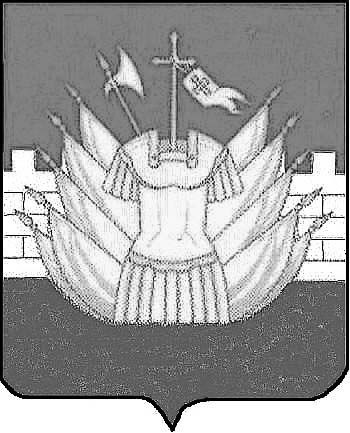 